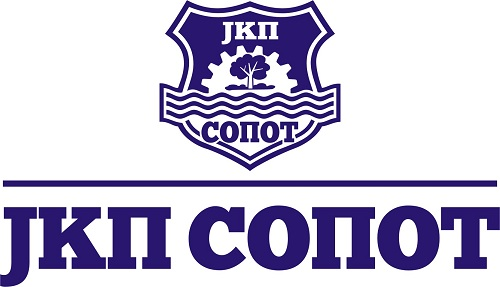 Кнеза Милоша  45a 11450 Сопот , Maт. Бр  07006888, ПИБ 100224435   t.r. 205-34718-15 Koмерцијална банка  или  160-379612-20  банка Интеса                                 Teл:  011 8251- 212 централа ,  факс : 011 8251-248office.jkpsopot@madnet.rsНа основу члана 63. Став 3 и члана 20. Закона о јавним набавкама                                                    („Сл.Гласник РС“број 124/2012,14/2015,68/2015. комисија за јавну набавку сачињава:ОДГОВОРЕ НА ПОСТАВЉЕНА ПИТАЊАПОТЕНЦИЈАЛНИХ  ПОНУЂАЧА у поступку јавне набaвке мале вредности– НАБАВКА ауто гума Захтев за појашњење по  јн  1.1.5-6/2018 ауто гуме :1.На страни бр.18. у Прилогу образац понуде, ставка под редним бројем 5.Гума 175/65 Р 16 Ц је гума која се не производи па бих вас замолио за корекцију конкурсне документације,Како би могли да понудимо одговарајући пнеуматик.ОдговорПнеуматик је исправљен уместо 175/65  R16 C, тражени пнеуматик је 185/75 R16 .KОМИСИЈА ЗА ЈАВНЕ НАБАВКЕ